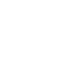 НОВООДЕСЬКА МІСЬКА РАДАМИКОЛАЇВСЬКОЇ ОБЛАСТІР І Ш Е Н Н ЯКеруючись пунктом 34 частини 1 статті 26 Закону України «Про місцеве самоврядування в Україні» відповідно до ст.ст. 12,  122, 126, Земельного Кодексу України, ст.ст. 31, 34 «Про оренду землі», враховуючи рекомендації постійної комісії з питань аграрно-промислового розвитку та екології,  міська рада В И Р І Ш И Л А :           1. Припинити Новоодеському закладу дошкільної освіти № 2 договори оренди на земельні  ділянки:кадастровий номер – 4824810000:05:002:0084, площею 0,5684 гакадастровий номер – 4824810000:05:002:0085, площею 0,7046 гакадастровий номер – 4824810000:16:000:0002, площею 8,0441 гакадастровий номер – 4824810000:16:000:0004, площею 8,0636 гадля ведення підсобного господарства в межах Новоодеської міської ради, Миколаївського району Миколаївської області, у зв’язку з закінченням терміну дії договорів оренди землі. 2. Зобов'язати виконавчий комітет міської ради зареєструвати  припинення права оренди відповідно до норм чинного законодавства.3. Контроль за виконання цього рішення покласти на постійну комісію з питань аграрно-промислового розвитку та екології.Міський голова                                                 Олександр ПОЛЯКОВВід 23.12.2021 р. № 13м. Нова Одеса         ХVII сесія восьмого скликанняПро припинення договорів  оренди землі Новоодеському ЗДО № 2